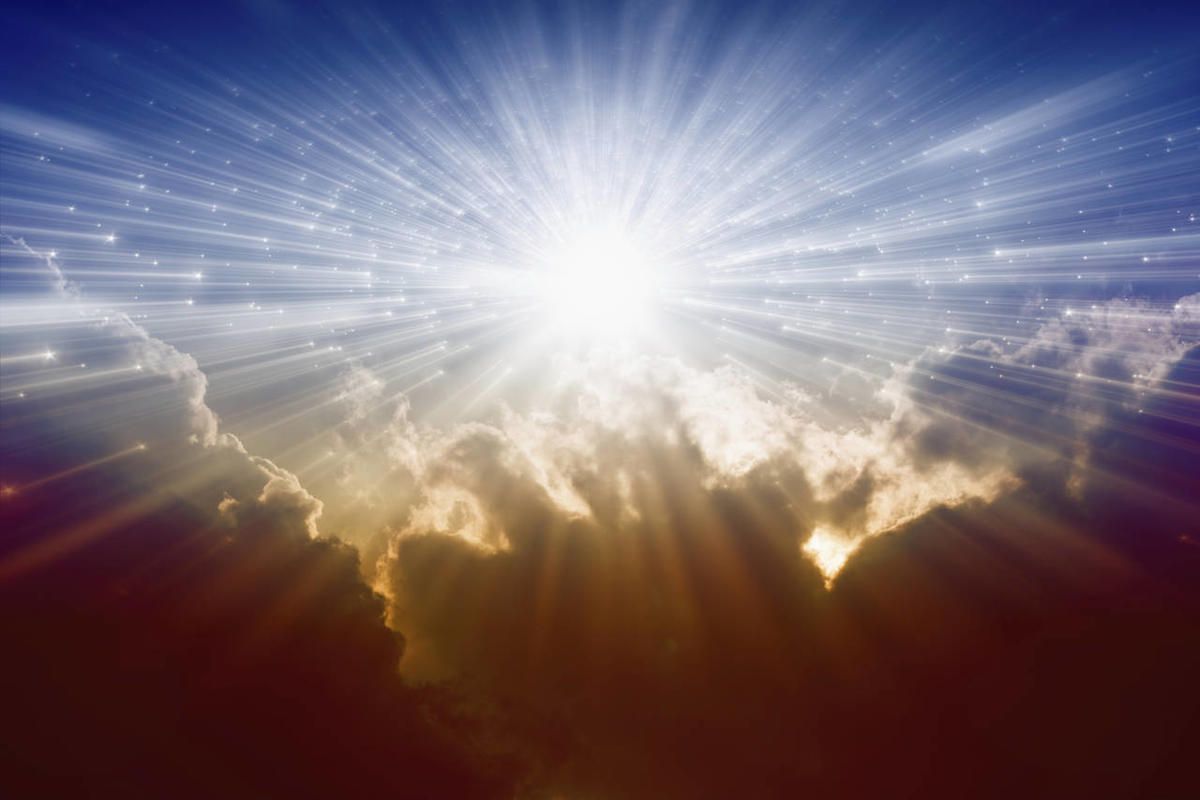 Image One – God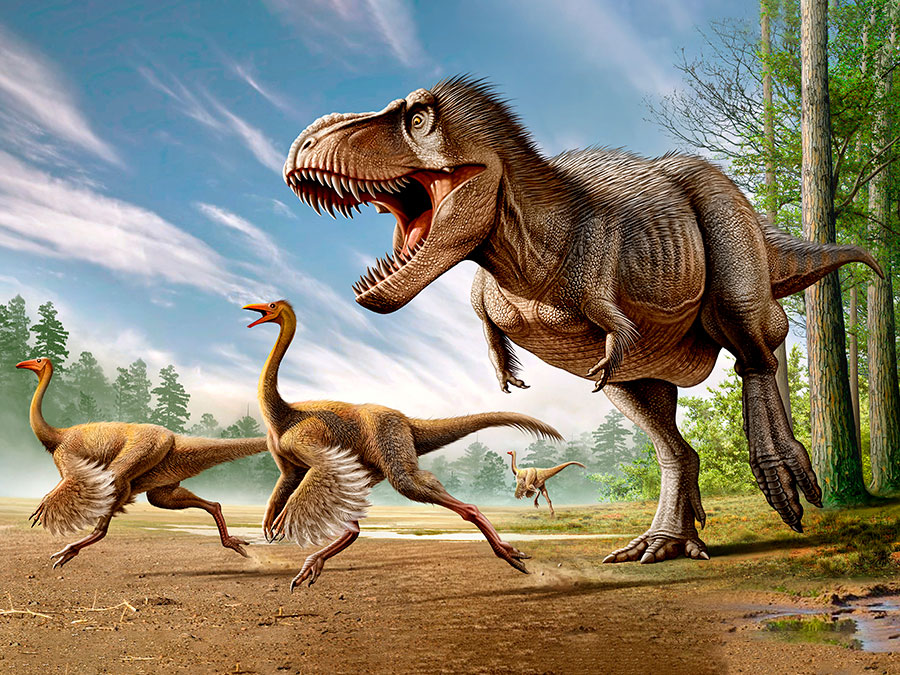 Image Two - Dinosaurs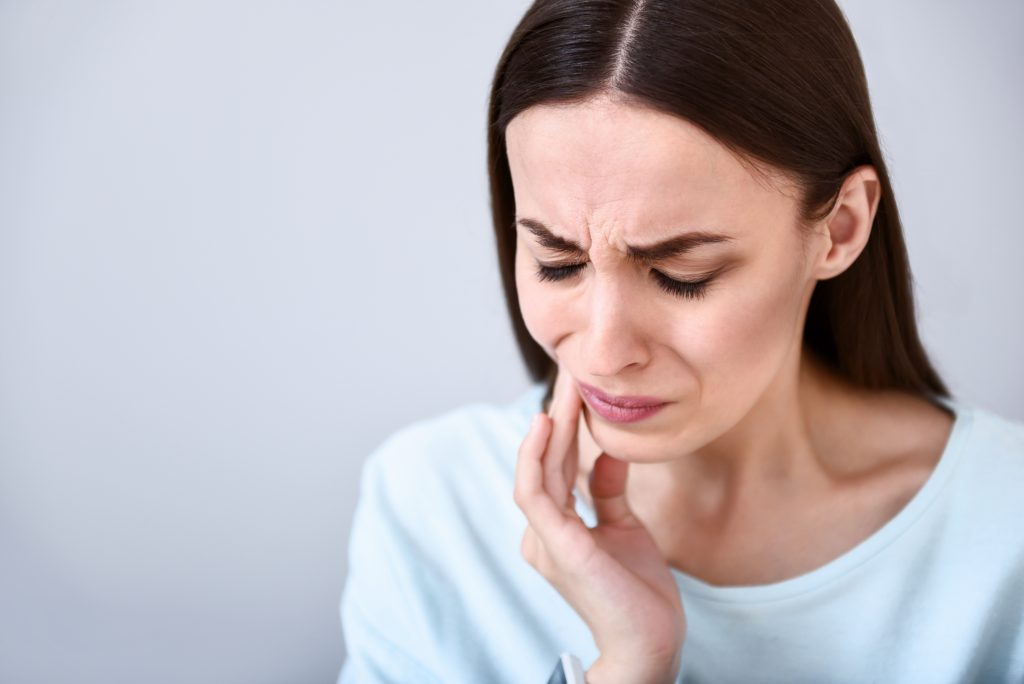 Image Three- Tooth Ache